Конспект НОД  «В гости к Лисичке». Конспект индивидуального занятия «Прогулка по лесу»(средний дошкольный возраст)Задачи: - закреплять представления о диких животных, сезонных изменениях в природе;- развивать слуховое и зрительное восприятие, целостность восприятия, произвольное внимание, концентрацию внимания, память, воображение, мыслительные операции (синтез), речь (активизировать лексический словарь по теме дикие животные, совершенствовать грамматический строй речи – упражнять в употребление предлогов), общую и мелкую моторику;- воспитывать любознательность.Методы и приемы: наглядные, словесные, игровые, практические.Материал: презентация, разрезная картинка (белочка – 4 части), лист с заданием к игре «Путаница», цветные карандаши.Ход занятия: (слайд 1)Организационная моментЗдравствуй, Маша! (здороваются за руку)Как ты тут? (похлопывают друг друга по плечу)Где была? (теребят друг друга за ушко)Я скучала! (складывают руки на груди в области сердца)Ты пришла! (разводят руки в сторону)Хорошо! (обнимаются)Основная частьПедагог: Я тебя приглашаю прогуляться по лесу, пойдем?(ответ ребенка)Раз, два, три, вокруг себя обернись и в лесу очутись. (слайд 2)На экране появляется слайд с картинкой поздней осени.(поговорить с ребенком, что на улице осень, лежит снег, деревья скинули листву).(слайд 3)Педагог: ой, а кто это? (заяц).Заяц очень любит играть в прятки, поиграем?Игра «Прятки» (слайд 4, 5, 6, 7, 8)Слышится шуршание (слайд 9)Педагог: хочешь узнать, кто там шуршит, давай соберем картинку.(слайд 10)Ира «Собери картинку»Ребенок собирает разрезную картину. (слайд 11)Педагог: как ты думаешь, а что же белка там делала? (ответ ребенка)- Да, наверное,…она делает запасы на зиму. Не будем ей мешать, пойдем дальше.(слайд 12)Физкультминутка.Хорошо гулять по лесу!
Вот высокая сосна,
К солнцу тянется она. (Потягивания — руки вверх.)
Над поляной дуб старинный
Ветви в стороны раскинул. (Потягивания —руки в стороны.)
Приседаем, приседаем.
Ножки полностью сгибаем, (Приседания.)
Чтобы мышцы упражнять.
Раз-два-три-четыре-пять.Раздается треск медведя (слайд 13)Педагог: ух ты, а это кто идет?- Но чтобы нам узнать, нам надо отгадать загадку. (слайд 14)На слайде появляется загадка.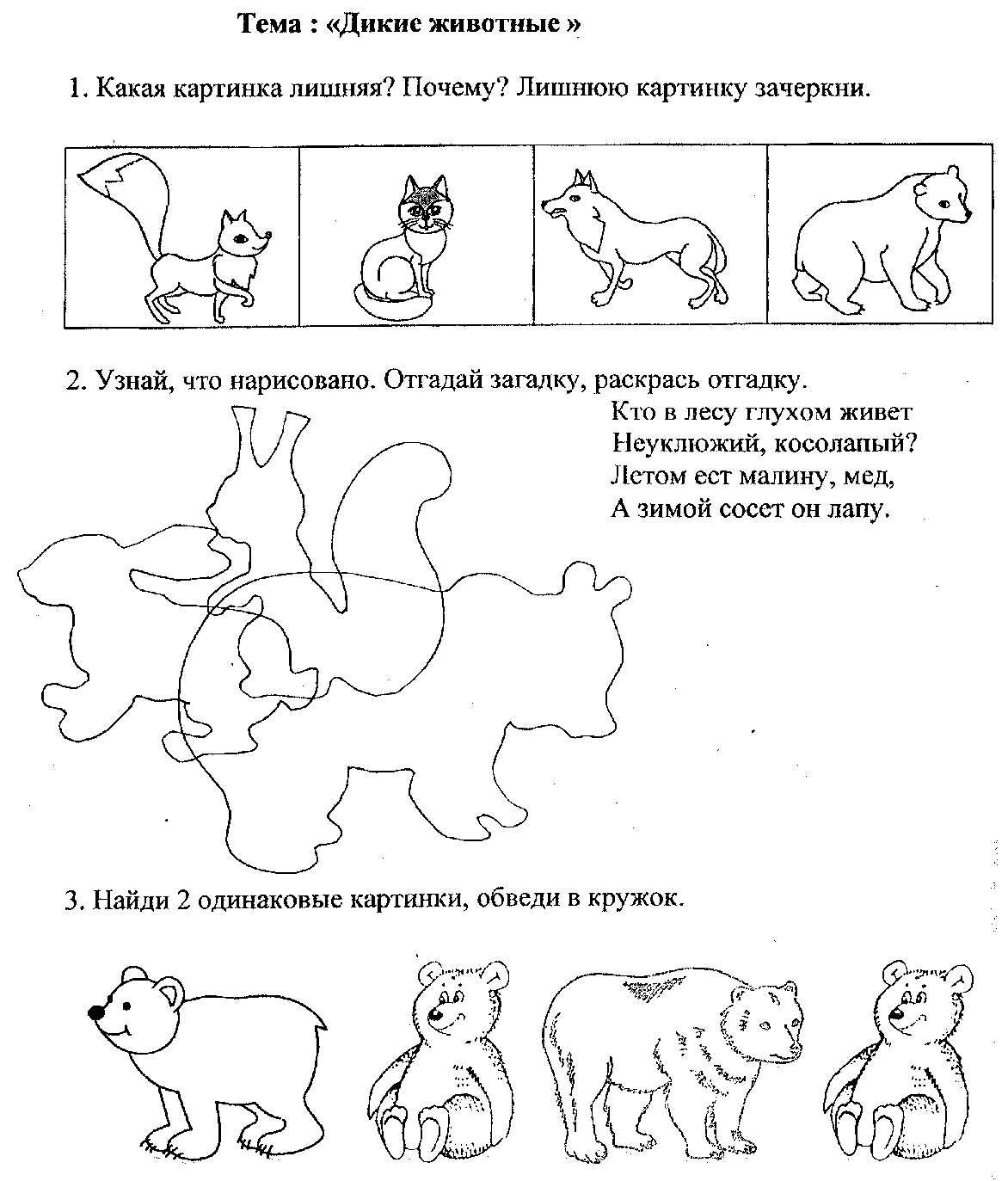 Ребенок отгадывает загадку, педагог уточняет, как ребенок догадался, что это медведь.Педагог: медведь хитрый, спрятался от нас, а мы его все равно увидим.Игра «Путаница»(слайд 15)Педагог: ну а нам пора возвращаться в детский сад.Раз, два, три, вокруг себя обернись и в детском саду очутись!(слайд 16)Итог. Где побывали, кого встретили?Что тебе больше всего запомнилось, понравилось из нашей прогулки?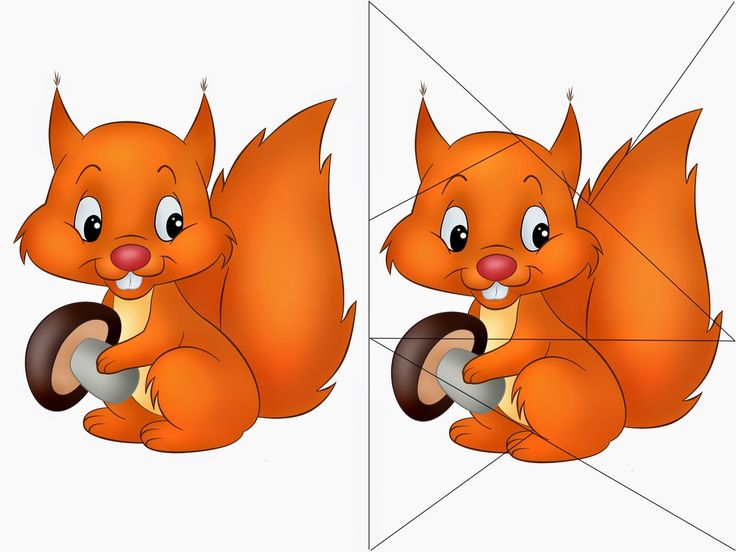 Физкультминутка.Хорошо гулять по лесу!
Вот высокая сосна,
К солнцу тянется она. (Потягивания — руки вверх.)
Над поляной дуб старинный
Ветви в стороны раскинул. (Потягивания —руки в стороны.)
Приседаем, приседаем.
Ножки полностью сгибаем, (Приседания.)
Чтобы мышцы упражнять.
Раз-два-три-четыре-пять.